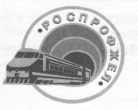 РОССИЙСКИЙ ПРОФЕССИОНАЛЬНЫЙ СОЮЗ ЖЕЛЕЗНОДОРОЖНИКОВ И ТРАНСПОРТНЫХ СТРОИТЕЛЕЙОБЩЕСТВЕННАЯ ОРГАНИЗАЦИЯ – ДОРОЖНАЯ ТЕРРИТОРИАЛЬНАЯ ОРГАНИЗАЦИЯ РОССИЙСКОГО ПРОФЕССИОНАЛЬНОГО СОЮЗА ЖЕЛЕЗНОДОРОЖНИКОВ И ТРАНСПОРТНЫХ СТРОИТЕЛЕЙ (РОСПРОФЖЕЛ) НА ДАЛЬНЕВОСТОЧНОЙ ЖЕЛЕЗНОЙ ДОРОГЕ(ДОРПРОФЖЕЛ )ПРОТОКОЛЗаседания Совета общественных инспекторов по безопасности движения поездов ДОРПРОФЖЕЛ ДВжд                                         От « 4 » мая 2018 г №  18Присутствовали:Председатель Совета общественных инспекторов                                                по безопасности движения поездов				Наговицин А.Г.Заместители председателя дорожного Советаобщественных инспекторов                            	                                                по безопасности движения поездов				Шведов В.В.									Козерод А.В.   Руководитель Хабаровского филиалаДорпрофжел ДВжд                                                     Самохвалов С.И.Руководитель Тындинского филиалаДорпрофжел ДВжд						Томенко И.А.Руководитель Комсомольского филиалаДорпрофжел ДВжд						Федин В.Г.Руководитель Сахалинского филиалаДорпрофжел ДВжд						Кознов А.С.Руководитель  Владивостокского филиалаДорпрофжел ДВжд						Лямина Н.И.Главный технический инспектор трудаДорпрофжел ДВжд.						Кульков В.В.Заместитель дорожного ревизорапо безопасности движения                                         Анненков А.В.Председатель совета председателей ППО дирекции тяги -  председатель ППО ТЧ-2                                             Варфоломеев К.С.ПОВЕСТКА ДНЯ:Отчет о работе дорожного и региональных советов общественных инспекторов по безопасности движения поездов за  1 квартал  2018 года.Принимаемые меры по активизации деятельности общественных инспекторов по безопасности движения поездов на предприятиях дороги.Организации обучения общественных инспекторов по безопасности движения поездов в учебных центрах дороги в 2018 году.Состояние безопасности движения на инфраструктуреДальневосточной железной дороге за  1 квартал 2018 года.По итогам работа за 1 квартал 2018 года в сетевом рейтинге Дальневосточная железная дорога по количеству нарушений безопасности движения, допущенных подразделениями Холдинга «РЖД» занимает 14 место (за аналогичный период 2017 года железная дорога с 30-ю событиями занимала 12 место).Такое положение сложилось вследствие событий, допущенных в Дальневосточных дирекциях: инфраструктуры (12/9, +33%), тяги (5/6), по ремонту тягового подвижного состава (2/2) и управления движением 
(2/1, +100%). Как результат с начала т.г. нарушения безопасности движения в подразделениях функциональных филиалов ОАО «РЖД» к уровню 2017 года возросли на 17% (21/18). За указанный период в подразделениях холдинга «РЖД» события снижены на 13% (26/30), на инфраструктуре железной дороги события - на 8% (56/61). С начала 2018 года увеличено количество таких нарушений безопасности движения, как: саморасцеп автосцепок в поездах (6/1), по ответственности ВЧДЭ-1 Хабаровск  (3/0), ВЧДЭ-10 Комсомольск-на-Амуре (2/0), ВЧДЭ-4 Уссурийск (1/0);высадка пассажиров из пассажирского поезда на промежуточной железнодорожной станции из-за технических неисправности железнодорожного подвижного состава (1/0), по ответственности ТЧР-37 Сахалинское;проезд железнодорожным подвижным составом запрещающего сигнала светофора (5/2), по ответственности ТЧЭ-9 Комсомольск-на-Амуре (2/0), ТЧЭ-8 Смоляниново, ТЧЭ-13 Новый Ургал, ПЧ-16 Комсомольск-на-Амуре.Значительное влияние на безопасность перевозочного процесса оказывают сторонние организации и ДЗО, доля событий которых от общего количества нарушений безопасности движения с начала 2018 года составила 63% (35 из 56 событий). В ДЗО (АО «ВРК-1» и АО «ВРК-2») количество нарушений безопасности движения к уровню периода 2017 года снизилось на 58% (5/12), в том числе:филиала АО «ВРК-1», снижение на 78% (2/9) (ВЧДР-3 Ружино –1/3, РФВЧД Уссурийск – 1/5);филиала АО «ВРК-2» (3/3) (ВЧДР-5 Партизанск – 1/1, 
ВЧДР-6 Комсомольск – 1/1, ВЧДР-9 Тында – 1/1). Основными причинами допущенных событий явились отцепки вагонов от грузового поезда в пути следования на промежуточных железнодорожных станциях из-за нагрева букс.С начала т.г. по вине сторонних организаций события снижены 
на 3% (30/31).По вине сторонних организаций увеличено количество таких нарушений безопасности движения, как:сход железнодорожного подвижного состава при поездной работе (3/1).сход железнодорожного подвижного состава при маневровой работе (1/0).саморасцеп автосцепок в поездах (4/1).Итоги работы общественного контроля по обеспечению безопасности движения поездов по Дальневосточной ж.д. за 1 квартал  2018 года.По состоянию на 1.04.2018 года   на Дальневосточной железной дороге  в 5 региональных и 1 дорожном советах по безопасности движения работало 476 общественных инспекторов по безопасности движения поездов.           Работа советов осуществлялась в соответствии с разработанным годовым планом.           За 1 квартал 2018 года  общественными инспекторами проведено – 1787  проверок, выявлено – 2566 нарушений, устранено – 2539 нарушений, дано предложений по улучшению безопасности движения - 23, внедрено предложений – 22, применено запретных мер 12, приняли участие в составе работы комиссий 38 человек, предоставлено дней дополнительного отпуска 2 общественным инспекторам, поощрено 26 человек из них наградами работодателя 10.         В целях улучшения координации общественного контроля пересмотрен  регламент взаимодействия между председателями первичных профсоюзных организаций и руководителями предприятий региона дороги, однако по состоянию на 1.04.2018 года не на всех предприятиях дороги  назначены ответственные лица от администрации по работе с поступающими замечаниями от общественных инспекторов,  что негативно сказывается на  своевременности их устранения         Совместно со службой управления персоналом дороги, аппаратом главного ревизора по безопасности движения поездов подготовлено распоряжение начальника дороги о проведении при учебных центрах дороги обучения общественных  инспекторов по безопасности движения поездов. Разработан график обучения.Работа общественных инспекторов регулярно освещается в периодической печати газетах дорпрофжел - «Профсоюзная жизнь» и дорожной - «Дальневосточная магистраль», сайте дорпрофжел ДВ ж.д., стендах «Общественный контроль за обеспечением безопасности движения поездов».  ПРИНЯЛИ РЕШЕНИЕ:_____________________________________________________1.Работу дорожного, региональных советов, председателей ППО предприятий  общественных инспекторов по безопасности движения поездов Дальневосточной железной дороги, по выполнению мероприятий обеспечивающих безопасность движения поездов, укреплению технологической дисциплины за 1 квартал 2017 года признать в целом удовлетворительной.  2. Руководителям филиалов дорпрофжел, профсоюзных комитетов всех уровней, руководителям структурных подразделений дороги:2.1. Активизировать работу общественных инспекторов на выполнение мероприятий советов общественных инспекторов на 2018 год.2.2.   В течении 2018 года провести при учебных центрах дороги обучение  общественных инспекторов по разработанной ЦРБ и Роспрофжел программе с привлечением специалистов предприятий, ревизорского аппарата дороги. 2.3. Основной задачей на 2018 год  считать повышение  уровня профилактической работы по обеспечению безопасности движения поездов и взаимодействия руководителей и профсоюзного актива всех уровней.2.4. Принять участие в организации и проведении ежегодной викторины ОАО «РЖД» на знание правил технической эксплуатации ж.д.РФ,   обеспечив участие общественных инспекторов.3. Руководителям дирекций и филиалов, структурных подразделений дороги ознакомиться с Регламентом взаимодействия между председателями первичных профсоюзных организаций и руководителями структурных подразделений дирекций филиалов по организации общественного контроля по безопасности движения поездов на Дальневосточной железной дороге  утвержденным 26 февраля 2018 года председателем Дорпрофжел Бабий В.И. и заместителем начальника дороги – главным ревизором по безопасности движения поездов Асмирко И.В.  и назначить ответственных лиц от администрации по работе с поступающими замечаниями от общественных инспекторов, установить контроль за  своевременностью их устранения.4. Распоряжениями руководителей филиалов Дорпрофжел своими распоряжениями поощрить лучших общественных инспекторов по безопасности движения поездов по итогам работы за 1 квартал 2018 года для поощрения начальником дороги и председателем Дорпрофжел.5. Итоги работы дорожного, региональных советов а также работу лучших общественных инспекторов за 1 квартал  2018 года  осветить в газете «Профсоюзная жизнь», на сайте дорпрофжел.Заместитель председателя ДОРПРОФЖЕЛ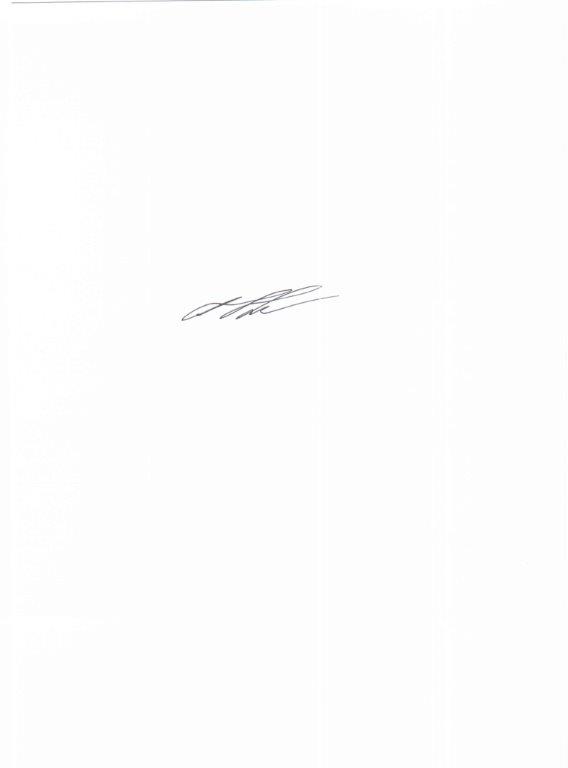  на ДВ жд – председатель дорожного совета общественных инспекторов                                                 А.Г. Наговицин